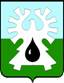 МУНИЦИПАЛЬНОЕ ОБРАЗОВАНИЕ ГОРОД УРАЙХанты-Мансийский автономный округ - ЮграАдминистрация ГОРОДА УРАЙ ПОСТАНОВЛЕНИЕот ____________                                                                                                       №_________О внесении изменений в  постановление администрации города Урай от 06.08.2013 №2710 На основании Федерального закона от 27.07.2010 №210-ФЗ «Об организации предоставления государственных и муниципальных услуг», Порядка разработки и утверждения административных регламентов предоставления муниципальных услуг в муниципальном образовании городской округ город Урай, утвержденного постановлением администрации города Урай от 18.01.2013 №117: 1. Внести  изменения в приложение к  постановлению администрации города Урай от 06.08.2013 №2710 «Об утверждении административного регламента предоставления муниципальной услуги «Предоставление архивных справок, архивных выписок, копий архивных документов» согласно приложению. 2. Опубликовать постановление в газете «Знамя» и разместить на официальном сайте органов местного самоуправления города Урай в информационно-телекоммуникационной сети «Интернет». 3. Контроль за выполнением постановления  возложить на первого заместителя главы города Урай В.В.Гамузова.Глава города Урай                                                              		                    А.В.Иванов								Приложение к постановлению                                                                                           администрации города Урай                                                                                             от _________________ №____Измененияв административный регламент предоставления муниципальной услуги«Предоставление архивных справок, архивных выписок, копий архивных документов»1. Абзац первый  пункта 2.4  раздела 2 изложить в новой редакции: «Срок предоставления муниципальной услуги: не более 30 дней со дня поступления запроса о предоставлении муниципальной услуги в администрацию города Урай в письменной форме,  при подаче запроса о предоставлении муниципальной услуги через портал государственных и муниципальных услуг в электронной форме - не более 25 дней со дня его подачи.».2. Абзац восемнадцатый пункта 3.1.2  раздела 3 изложить в новой редакции:«Максимальный срок выполнения административной процедуры составляет 28 календарных дней при подаче запроса о предоставлении муниципальной услуги в письменной форме, при подаче запроса о предоставлении муниципальной услуги через портал государственных и муниципальных услуг в электронной форме- 23 дня.».